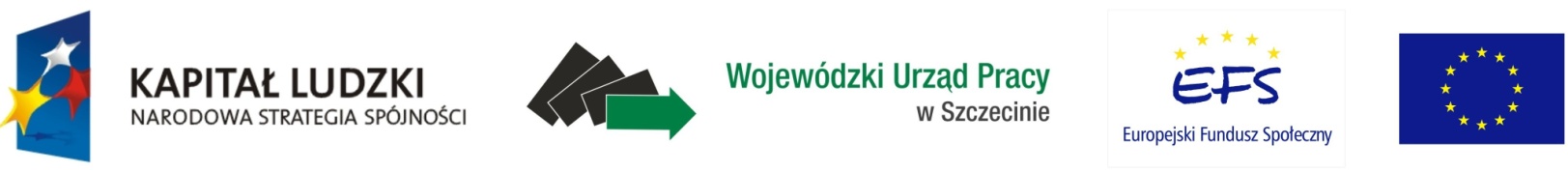 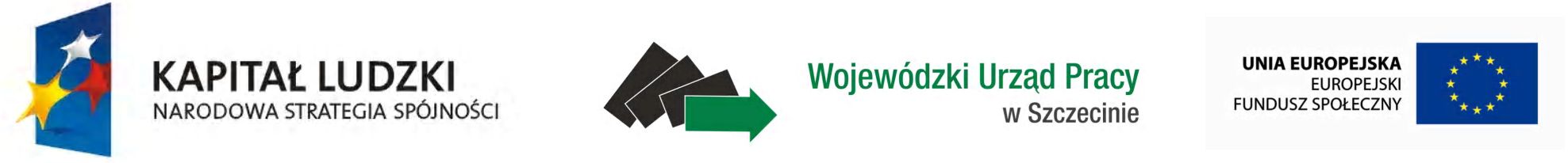 OŚWIADCZENIE O WYSOKOŚCI OTRZYMANEJ POMOCY DE MINIMIS W BIEŻĄCYM ROKU KALENDARZOWYM ORAZ W 2 LATACH POPRZEDZAJĄCYCH
Tabela powinna zawierać zestawienie pomocy publicznej otrzymanej w okresie bieżącego roku kalendarzowego (20 13) oraz dwóch poprzedzających go lat (20011-2012..) kalendarzowych;Suma wartości pomocy wliczana do pomocy de minimis na dzień ubiegania się 
o przyznanie pomocy  ................................. Nie dotyczy.................................................                                                                    (dzień, miesiąc, rok)wynosi: .................................... Nie dotyczy............................................................................ Euro.                                                                      (kwota słownie)Można udzielić pomoc de minimis do wysokości 200 000,00 Euro brutto.    Dwieście tysięcy  Euro brutto.(kwota słownie)	........................		        		  Podpis Beneficjenta pomocy                                                  Miejscowość i data Załącznik: 1.Zaświadczenie dokumentujące otrzymanie pomocy de mini mis - nie dotyczyLp.Organ udzielający pomocyPodstawa prawnaNr programu pomocowego, decyzji lub umowyDzień udzielenia pomocyWartość pomocy de minimis  w [RO]1. Nie dotyczyNie dotyczyNie dotyczyNie dotyczyNie dotyczy2.Nie dotyczyNie dotyczyNie dotyczyNie dotyczyNie dotyczy3.Nie dotyczyNie dotyczyNie dotyczyNie dotyczyNie dotyczy